My April Diabetic Ministry Shopping List: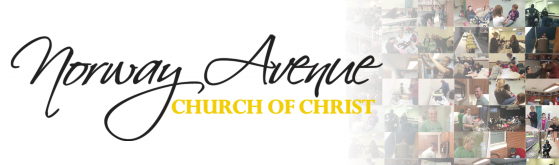 Items needed:Canister of OatmealA loaf of whole grain breadBox of whole grain pastaCanned low sodium beanscanned low sodium tuna2 cans of low sodium vegetables1 or 2 canned fruits in own juiceShopping bag for groceriesPlease return your box by the 15th of the monthMy May Diabetic Ministry Shopping List:Items needed:Canister of OatmealA loaf of whole grain breadBox of whole grain pastaCanned low sodium beanscanned low sodium tuna2 cans of low sodium vegetables1 or 2 canned fruits in own juiceShopping bag for groceriesPlease return your box by the 15th of the monthMy June Diabetic Ministry Shopping List:Items needed:Canister of OatmealA loaf of whole grain breadBox of whole grain pastaCanned low sodium beanscanned low sodium tuna2 cans of low sodium vegetables1 or 2 canned fruits in own juiceShopping bag for groceriesPlease return your box by the 15th of the monthMy July Diabetic Ministry Shopping List:Items needed:Canister of OatmealA loaf of whole grain breadBox of whole grain pastaCanned low sodium beanscanned low sodium tuna2 cans of low sodium vegetables1 or 2 canned fruits in own juiceShopping bag for groceriesPlease return your box by the 15th of the monthMy August Diabetic Ministry Shopping List:Items needed:Canister of OatmealA loaf of whole grain breadBox of whole grain pastaCanned low sodium beanscanned low sodium tuna2 cans of low sodium vegetables1 or 2 canned fruits in own juiceShopping bag for groceriesPlease return your box by the 15th of the monthMy September Diabetic Ministry Shopping List:Items needed:Canister of OatmealA loaf of whole grain breadBox of whole grain pastaCanned low sodium beanscanned low sodium tuna2 cans of low sodium vegetables1 or 2 canned fruits in own juiceShopping bag for groceriesPlease return your box by the 15th of the monthMy October Diabetic Ministry Shopping List:Items needed:Canister of OatmealA loaf of whole grain breadBox of whole grain pastaCanned low sodium beanscanned low sodium tuna2 cans of low sodium vegetables1 or 2 canned fruits in own juiceShopping bag for groceriesPlease return your box by the 15th of the monthMy November Diabetic Ministry Shopping List:Items needed:Canister of OatmealA loaf of whole grain breadBox of whole grain pastaCanned low sodium beanscanned low sodium tuna2 cans of low sodium vegetables1 or 2 canned fruits in own juiceShopping bag for groceriesPlease return your box by the 15th of the monthMy December Diabetic Ministry Shopping List:Items needed:Canister of OatmealA loaf of whole grain breadBox of whole grain pastaCanned low sodium beanscanned low sodium tuna2 cans of low sodium vegetables1 or 2 canned fruits in own juiceShopping bag for groceriesPlease return your box by the 15th of the monthMy January Diabetic Ministry Shopping List:Items needed:Canister of OatmealA loaf of whole grain breadBox of whole grain pastaCanned low sodium beanscanned low sodium tuna2 cans of low sodium vegetables1 or 2 canned fruits in own juiceShopping bag for groceriesPlease return your box by the 15th of the monthMy February Diabetic Ministry Shopping List:Items needed:Canister of OatmealA loaf of whole grain breadBox of whole grain pastaCanned low sodium beanscanned low sodium tuna2 cans of low sodium vegetables1 or 2 canned fruits in own juiceShopping bag for groceriesPlease return your box by the 15th of the monthMy March Diabetic Ministry Shopping List:Items needed:Canister of OatmealA loaf of whole grain breadBox of whole grain pastaCanned low sodium beanscanned low sodium tuna2 cans of low sodium vegetables1 or 2 canned fruits in own juiceShopping bag for groceriesPlease return your box by the 15th of the month